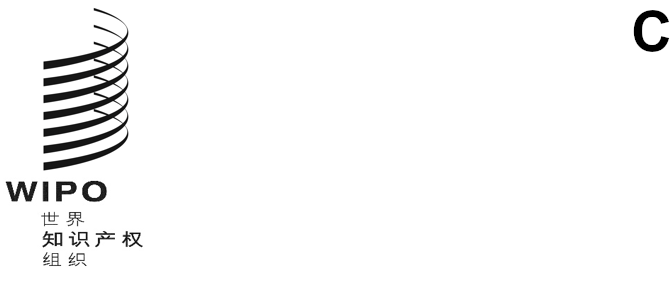 WO/GA/55/11原文：英文日期：2022年7月20日世界知识产权组织大会第五十五届会议（第30次特别会议）
2022年7月14日至22日，日内瓦关于推进产权组织传统知识相关遗传资源和
外观设计法条约准则制定议程的提案非洲集团提交非洲集团在议程第9项，即第9(iv)项“关于召开通过外观设计法条约（DLT）外交会议的事项”和第9(vi)项“知识产权与遗传资源、传统知识和民间文学艺术政府间委员会（IGC）”的框架内提交了后附提案。[后接附件]非洲集团在世界知识产权组织大会第五十五届会议（第30次特别会议）
（2022年7月14-22日，日内瓦）上
关于推进产权组织传统知识相关遗传资源和
外观设计法条约准则制定议程的提案议程第9(vi)项：知识产权与遗传资源、传统知识和民间文学艺术政府间委员会（IGC）产权组织大会在2021年10月举行的第五十四届会议（第25次例会）上，同意文件WO/GA/54/10中所列的IGC在2022/2023两年期的任务授权，以便在委员会开展的现有工作基础上加快其工作，缩小现有差距，在核心问题上达成共识，以期就一项或多项国际法律文书达成协议，确保遗传资源、传统知识和传统文化表现形式得到平衡和有效保护。在2022年举行的第四十二届和第四十三届会议上，IGC完成了2022/2023两年期关于遗传资源和相关传统知识的指定会议。这两届会议取得了很大进展，并围绕文件WIPO/GRTKF/IC/43/5（知识产权、遗传资源和遗传资源相关传统知识国际法律文书草案主席案文）达成了重大共识，成为进一步参与的重点、有效和平衡的基础。在此基础上，产权组织大会：决定最迟于2023年下半年召开一次外交会议，在文件WIPO/GRTKF/IC/43/5和根据下文第(4)段商定的任何修订的基础上，缔结一项关于知识产权、遗传资源和遗传资源相关传统知识的国际法律文书；决定在2023年下半年召开筹备委员会会议，以确定外交会议必要的工作方式。筹备委员会届时将审议拟提交外交会议通过的《议事规则》草案、参加会议的受邀者名单和邀请函草案的案文，以及与外交会议有关的任何其他文件或组织问题。筹备委员会还将核准《条约》行政和最后条款的基础提案；欢迎并感谢南非提出在2023年下半年承办外交会议；指示IGC在2023年下半年举行为期五天的特别会议，在筹备委员会之前举行，以进一步将任何现有的差距缩小到足够的水平。谅解是，筹备委员会将邀请观察员代表团和观察员参加；同意文件WIPO/GRTKF/IC/43/5“知识产权、遗传资源和遗传资源相关传统知识国际法律文书草案主席案文”将构成外交会议基础提案的实质性条款。筹备委员会应将IGC根据上文(d)段达成的进一步一致意见纳入基础提案，谅解是任何成员国和欧洲联盟特别代表团可以在外交会议上提出提案；同意在必要时召开产权组织大会特别会议（混合），以通过2023年下半年外交会议前的决定和筹备工作，并指示秘书处将由此产生的文件作为外交会议将审议的实质性条款的基础提案。议程第9(iv)项：关于召开通过外观设计法条约（DLT）外交会议的事项请大会：审议文件WO/GA/55/4的内容；决定不早于2023年下半年召开一次外交会议，以便缔结并通过一项外观设计法条约；决定在2023年下半年召开筹备委员会会议，以确定外交会议必要的工作方式。筹备委员会届时将审议拟提交外交会议通过的《议事规则》草案、参加会议的受邀者名单和邀请函草案的案文，以及与外交会议有关的任何其他文件或组织问题。筹备委员会还将核准《条约》行政和最后条款的基础提案；欢迎并感谢一些成员国提出在2023年下半年承办外交会议；指示SCT在2023年下半年举行为期五天的特别会议，在筹备委员会之前举行，以进一步将任何现有的差距缩小到足够的水平。谅解是，筹备委员会将邀请观察员代表团和观察员参加；同意文件SCT/35/2和SCT/35/3“工业品外观设计法律与实践条文和细则草案”将构成外交会议基础提案的实质性条款。筹备委员会应将SCT根据上文(e)段达成的进一步一致意见纳入基础提案，谅解是任何成员国和欧洲联盟特别代表团可以在外交会议上提出提案。请产权组织大会审议并批准不早于2023年下半年召开一次外交会议，以便缔结并通过有关知识产权、遗传资源和遗传资源相关传统知识的国际法律文书，以及外观设计法条约。[附件和文件完]